Развивающая предметно-пространственная среда кабинета педагога–психолога Токаревой Н.А.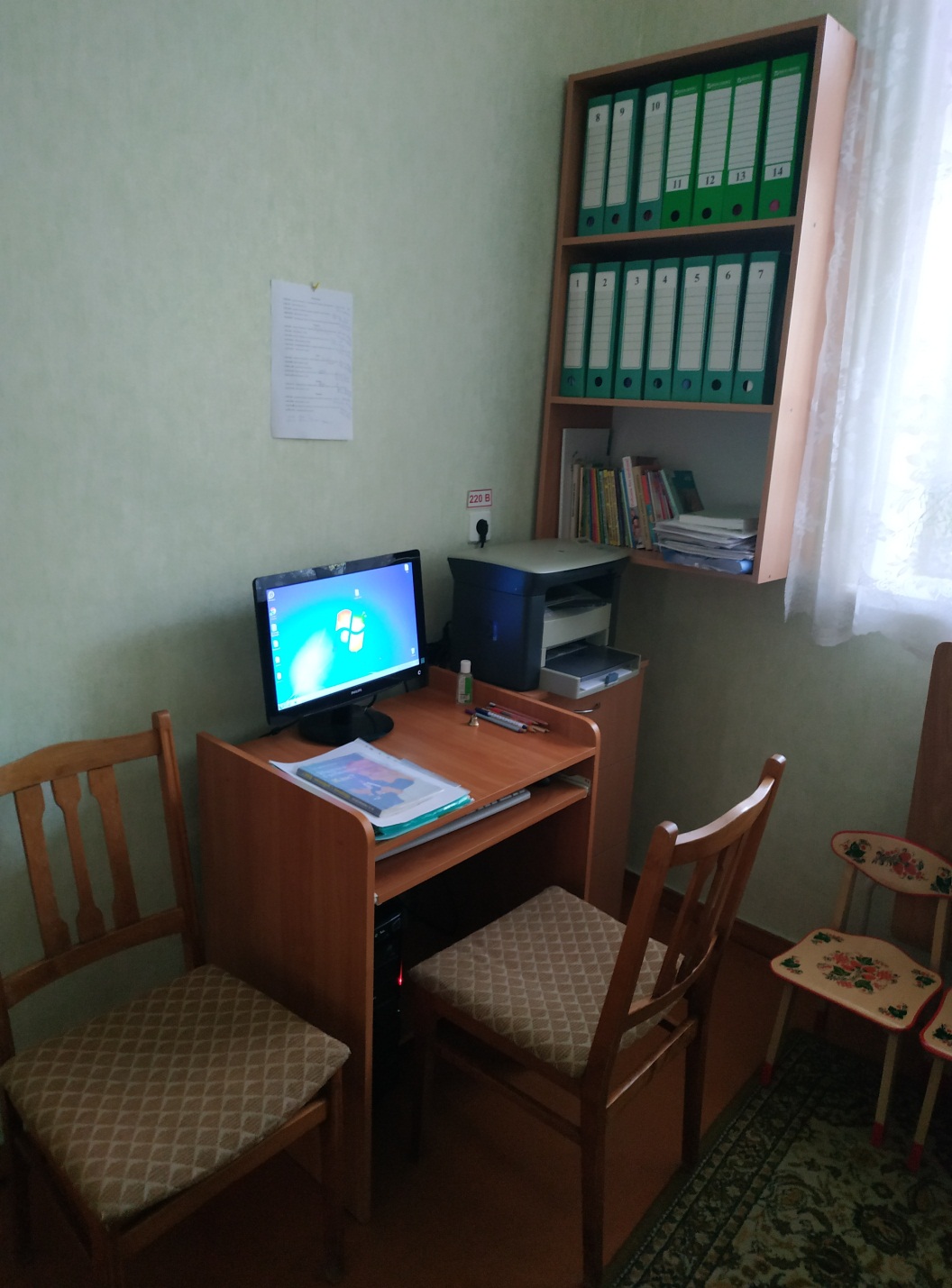 Рабочий и консультационный уголок педагога-психолога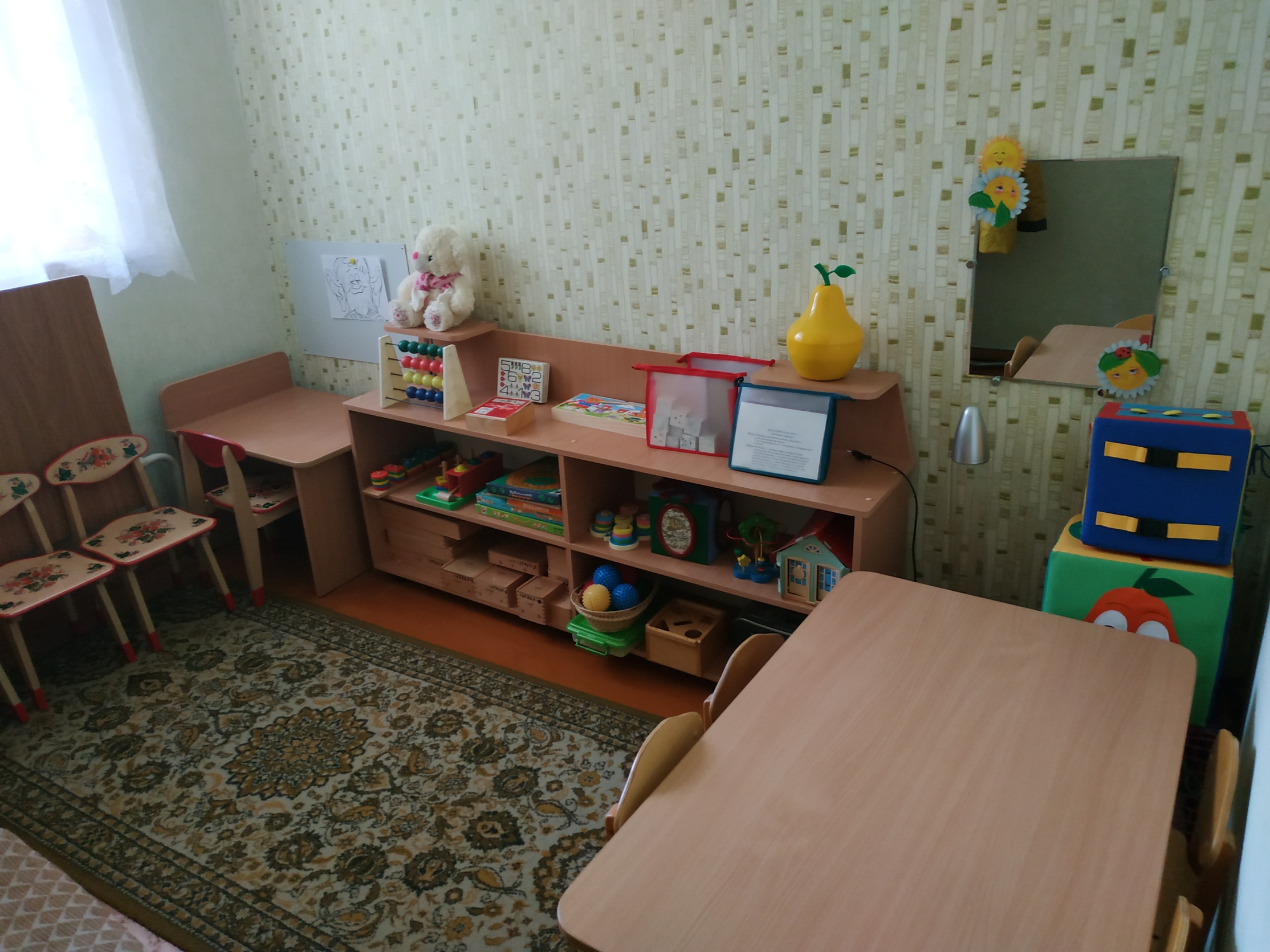 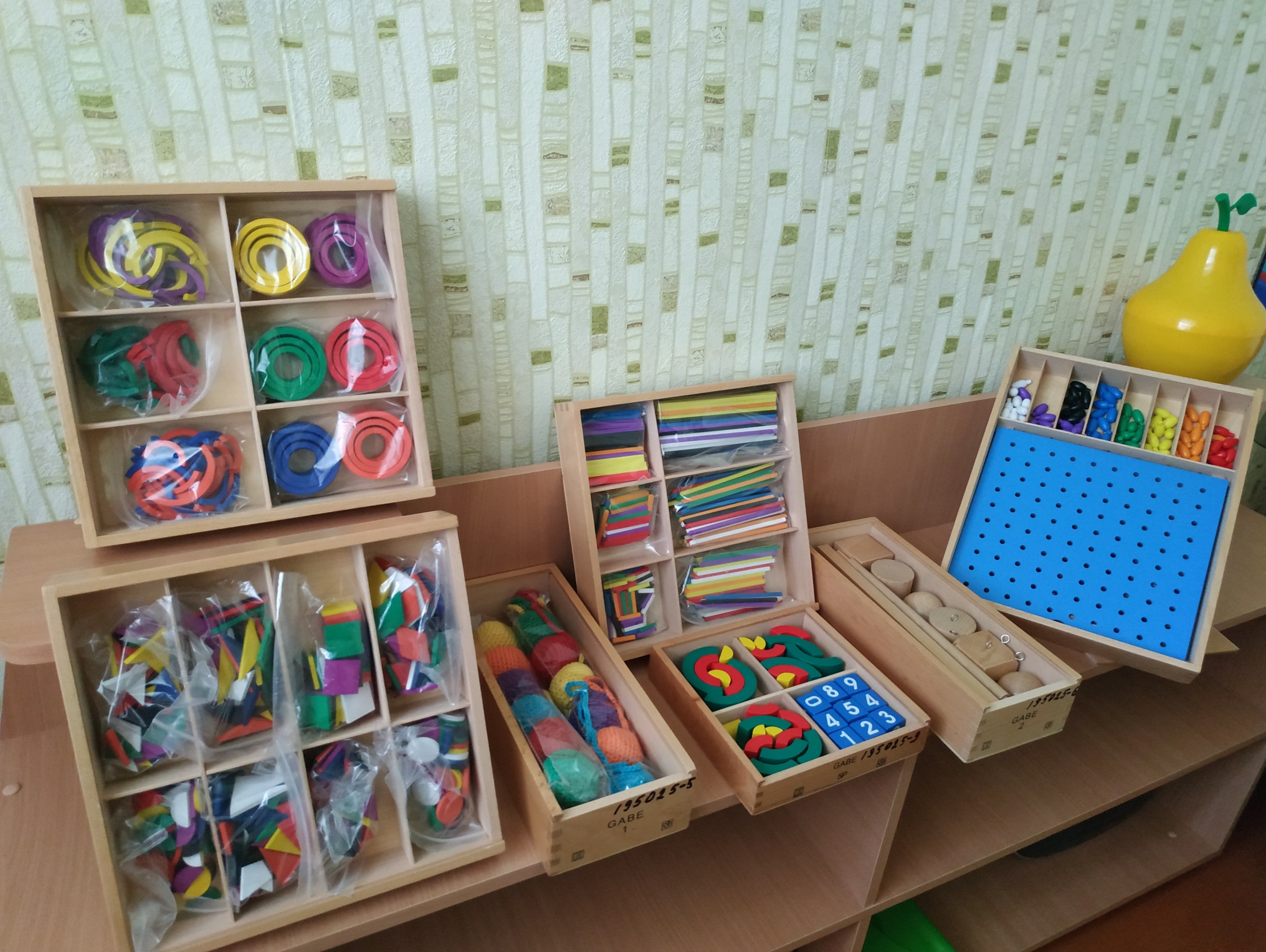 «Дары Фребеля»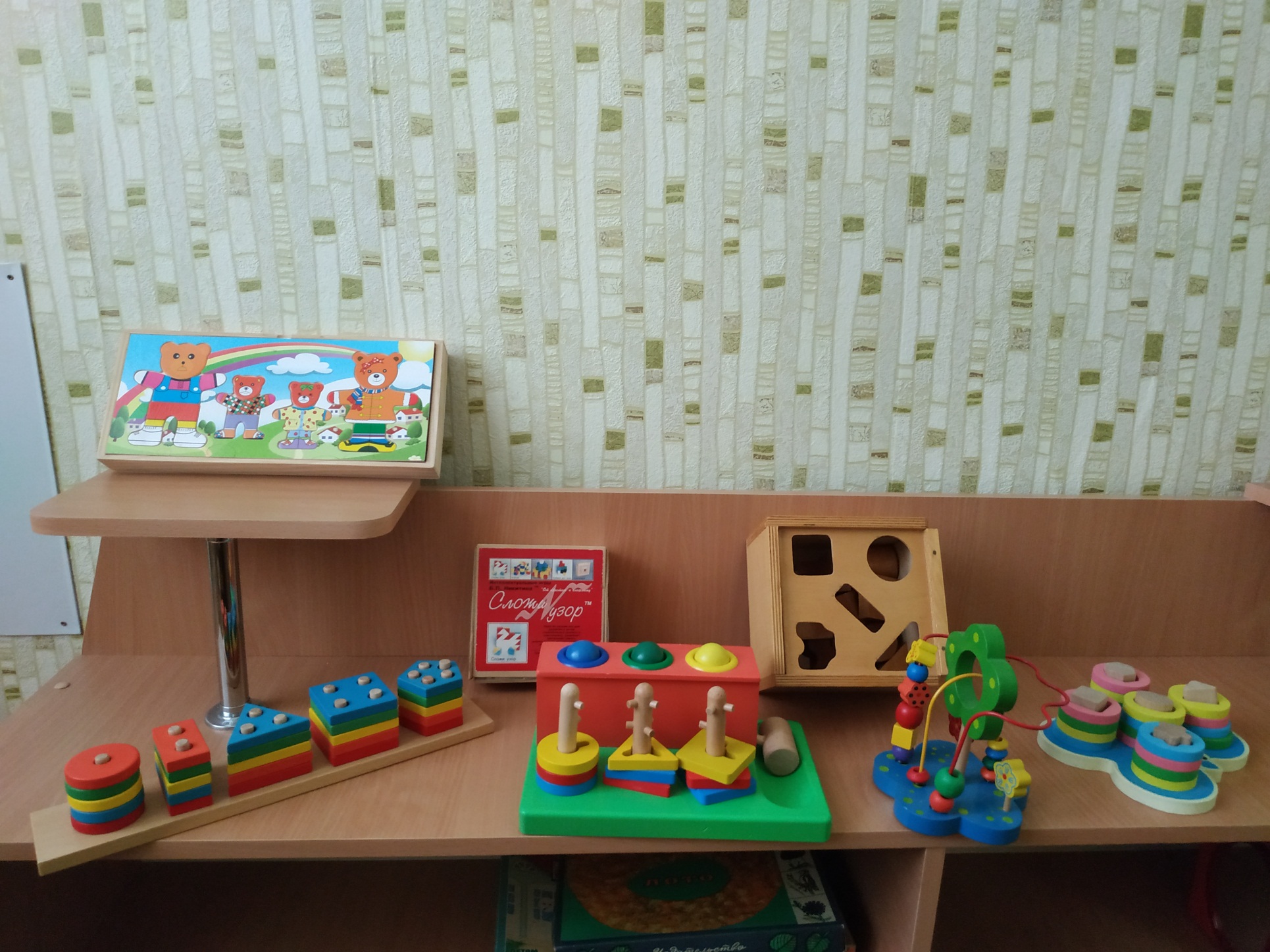 Пособия для развития логики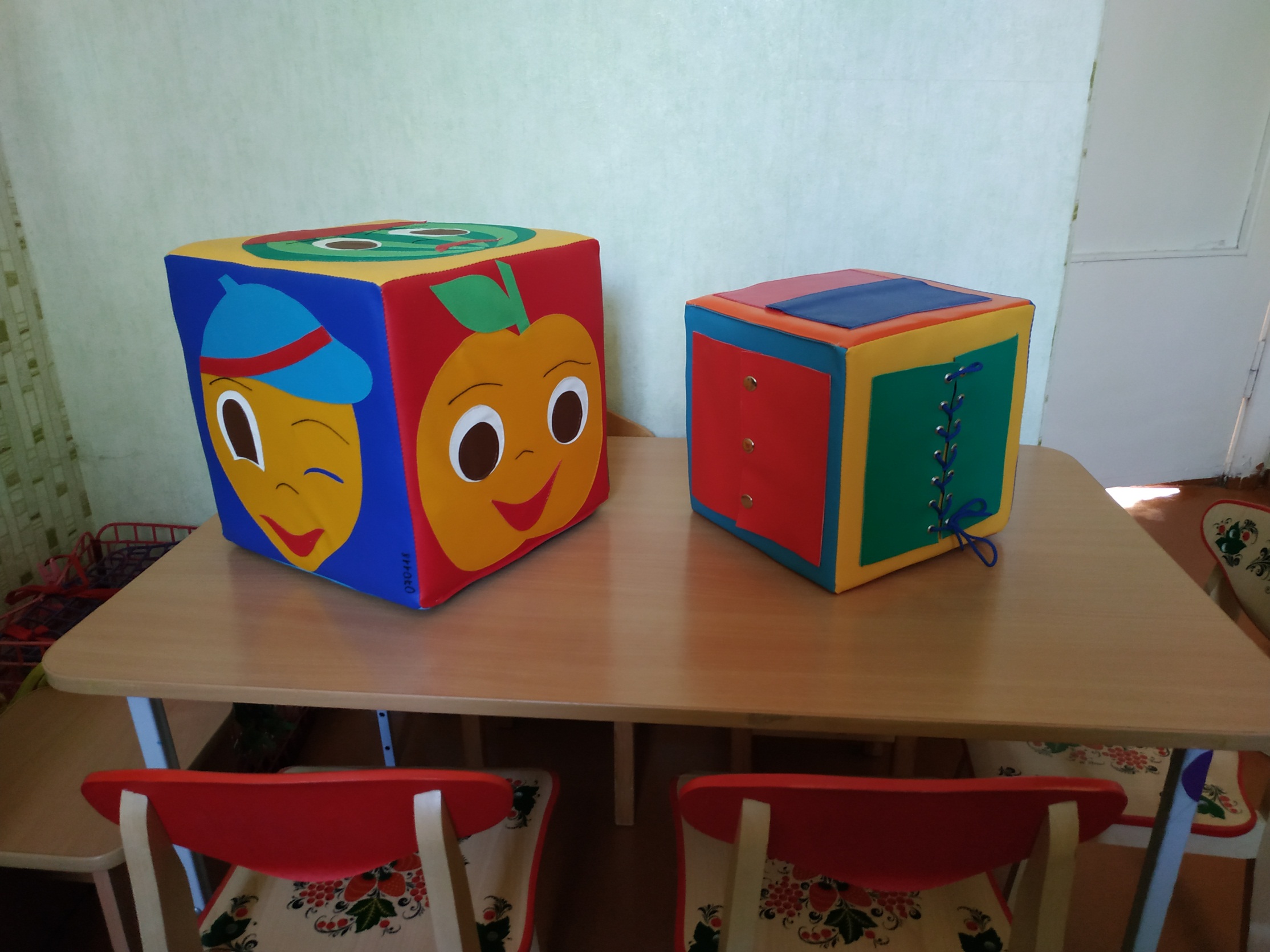 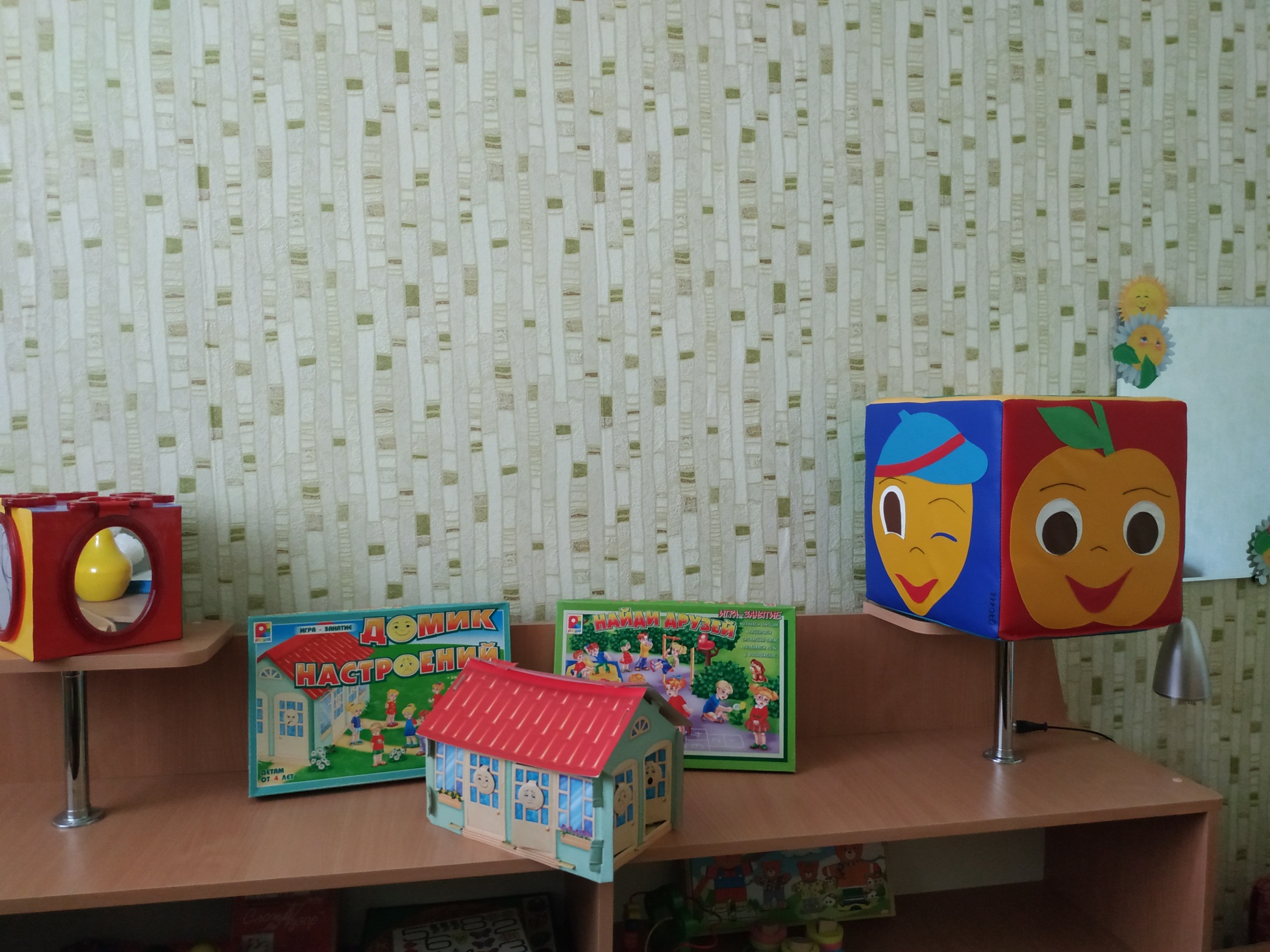 Пособия для развития эмоций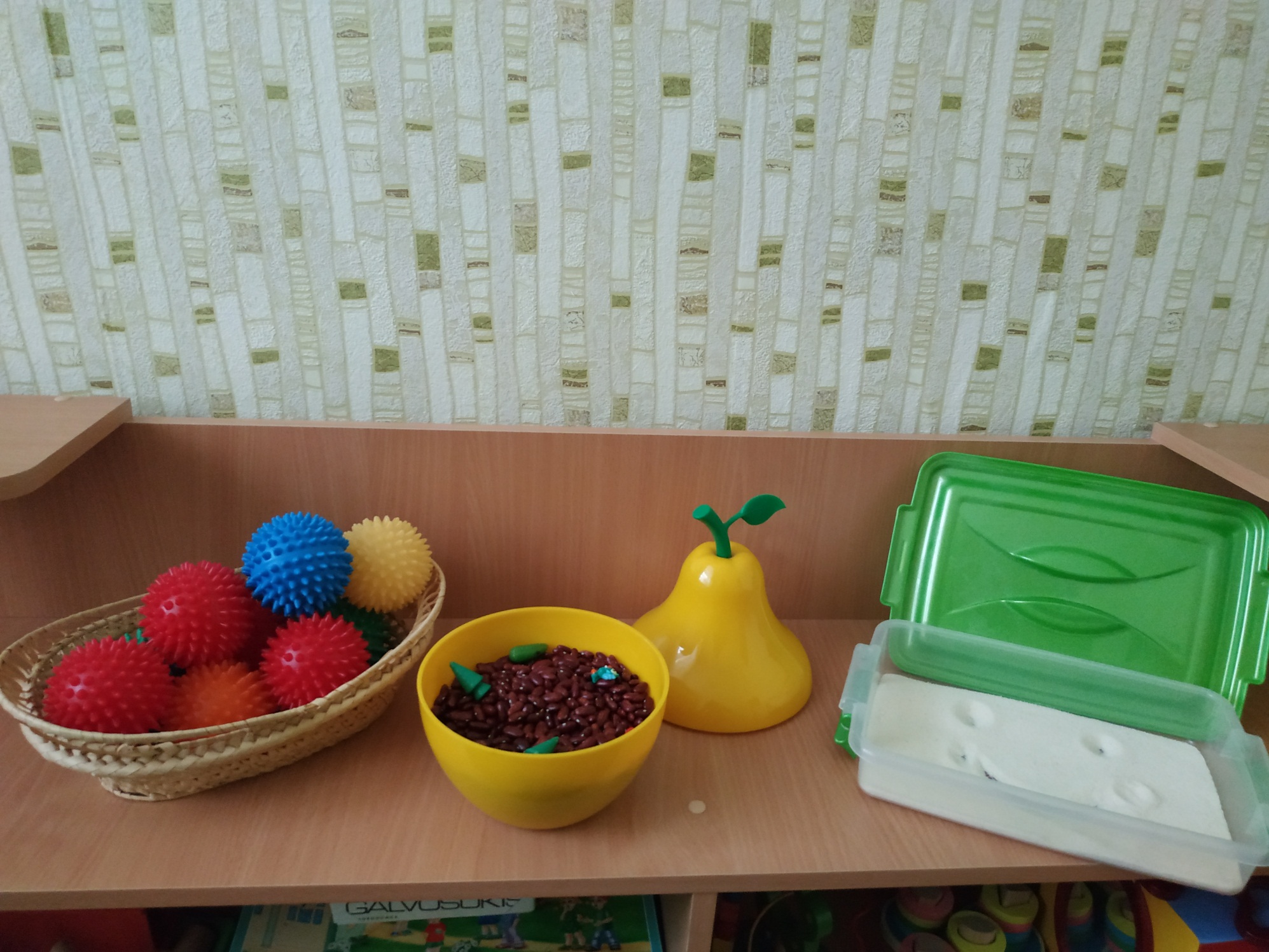 Пособия для развития мелкой моторики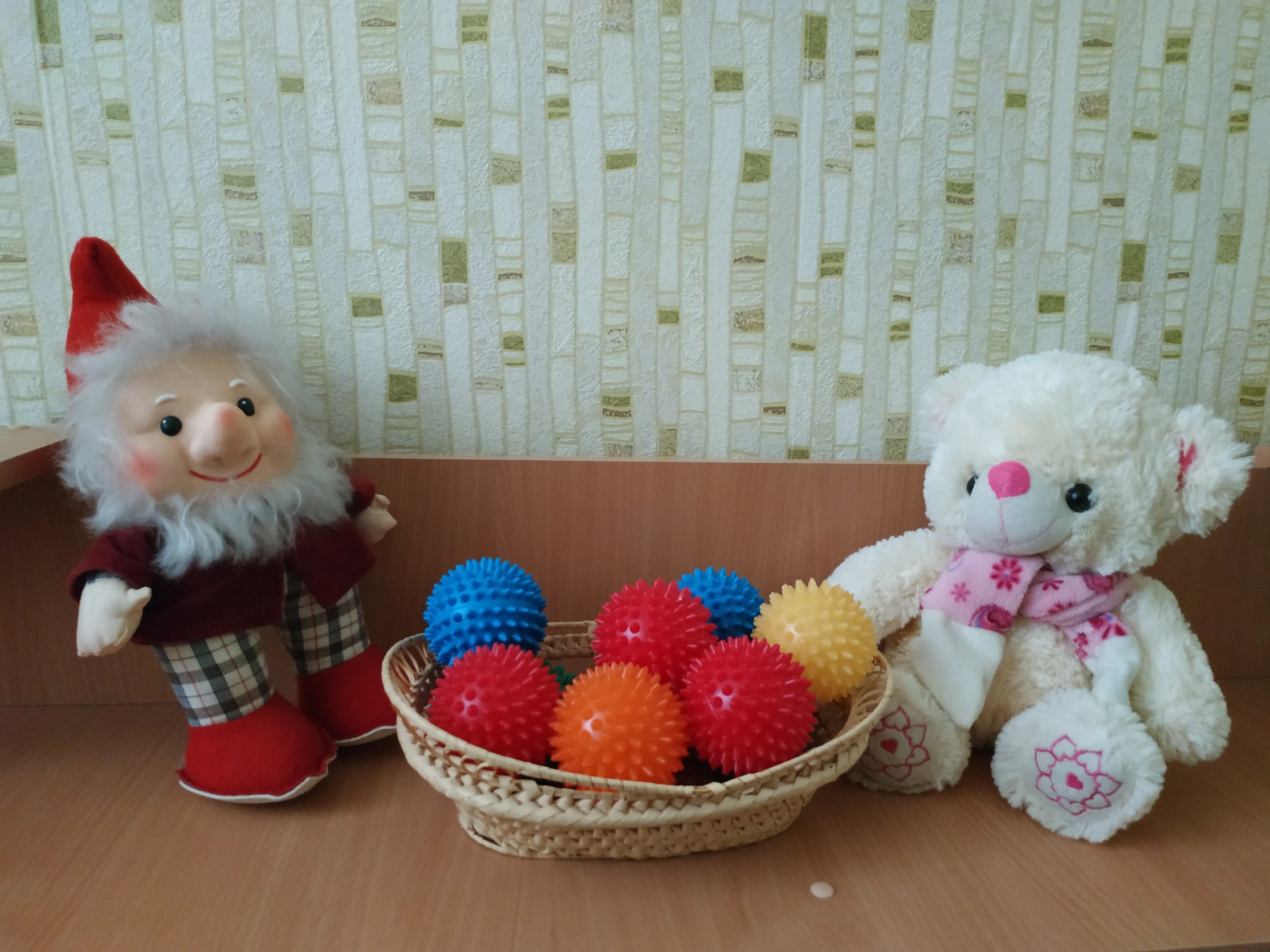 